 Sustaining Tenancy AgreementThe purpose of this agreement is to provide a coordinated approach between all parties towards preventing an eviction and assisting a tenant to meet their tenancy obligationsDate of Plan:	 14/02/2020Tenant’s Name:  	Sustaining Tenancy Agreement – v2	                                                Date Reviewed: 11/02/2020		               Page 1 of 1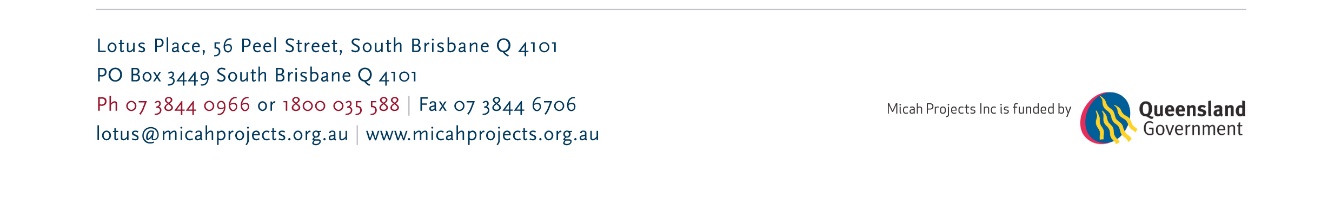 Tenancy Sustainment Issue:Tenancy Sustainment Issue:Action ByTenant Actions:Tenant Comments/Outcomes:Tenant Comments/Outcomes:CGQ Actions:CGQ Comments/Outcomes:CGQ Comments/Outcomes:Micah Projects Actions:Micah Projects Comments/Outcomes:Micah Projects Comments/Outcomes:Action ByInitial Review Date:Review Comments:Review Comments:Follow Up Review Date:Review Comments:Review Comments:Sustaining Tenancy Agreement Closure Date:Comments at Closure:Comments at Closure: